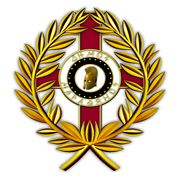 «Καταχωρηστέο στο ΚΗΜΔΗΣ»ΜΕΛΕΤΗΠΡΟΜΗΘΕΙΑ ΕΝΤΥΠΩΝ ΚΑΙ ΦΑΚΕΛΩΝ ΓΙΑ ΤΙΣ ΥΠΗΡΕΣΙΕΣ ΤΟΥ ΔΗΜΟΥ ΜΑΡΑΘΩΝΟΣΤΕΧΝΙΚΗ  ΕΚΘΕΣΗΓενικά στοιχείαΗ παρούσα μελέτη συντάσσεται από το τμήμα προμηθειών της Διεύθυνσης Οικονομικών Υπηρεσιών του Δήμου Μαραθώνος με σκοπό την προμήθεια, εντύπων και φακέλων των υπηρεσιών του Δήμου Μαραθώνος και συγκεκριμένα για τις ανάγκες της υπηρεσίας ύδρευσης. Η προμήθεια, θα πραγματοποιηθεί από το ελεύθερο εμπόριο με απ΄ευθείας ανάθεση και σύμφωνα με τις διατάξεις που προβλέπονται στον N. 4412/2016, τον Ν. 3463/06 τον Ν. 3852/2010 και των λοιπών ισχυουσών διατάξεων. Ο ανάδοχος είναι υποχρεωμένος να λάβει τα κατάλληλα μέτρα για την ασφαλή και απρόσκοπτη μεταφορά και παράδοση των παραπάνω ειδών. Τα είδη, οι τεχνικές προδιαγραφές, τα χαρακτηριστικά τους και οι απαιτούμενες ποσότητες, αναφέρονται αναλυτικά στην Τεχνική Περιγραφή της παρούσας μελέτης. Η αρμόδια επιτροπή παραλαβής του Δήμου Mαραθώνος έχει το δικαίωμα να ελέγξει τα είδη ως προς τα ποιοτικά τους χαρακτηριστικά. Μη συμμόρφωση των ποιοτικών χαρακτηριστικών του προϊόντος με τα τεχνικά χαρακτηριστικά και τις τεχνικές προδιαγραφές της μελέτης, δίνει τη δυνατότητα στην αρμόδια επιτροπή παραλαβής να μην παραλάβει το προϊόν και να προβεί σε δικές της ενέργειες.Η δαπάνη για την προμήθεια προϋπολογίζεται στο ποσό των 4.998,50 ευρώ πλέον Φ.Π.Α. 24% 1.199,64 ευρώ ήτοι η συνολική δαπάνη θα ανέλθει σε 6.198,14 ευρώ. Η εν λόγω προμήθεια έχει εγγραφεί στον προϋπολογισμό του έτους 2018 στους  Κ.Α. εξόδων  25.6613.02, 00.8224.02.ΜΑΡΑΘΩΝΑΣ 17-01-2018ΤΕΧΝΙΚΕΣ ΠΡΟΔΙΑΓΡΑΦΕΣ-ΠΕΡΙΓΡΑΦΕΣΑντικείμενο της παρούσας μελέτης είναι η προμήθεια εντύπων και φακέλων για τις υπηρεσίες του Δήμου ΜαραθώνοςΟι ελάχιστες απαιτούμενες τεχνικές προδιαγραφές για τα προς προμήθεια είδη εκτιμήθηκαν κατά τέτοιον τρόπο, ώστε να καλύπτουν τις αντίστοιχες ανάγκες. Ο προϋπολογισμός συντάχθηκε μετά από έρευνα που έκανε το τμήμα Προμηθειών στις τρέχουσες τιμές εμπορίου σε αντίστοιχα είδη, χωρίς σε καμία περίπτωση να υπερβαίνουν το προσήκον μέτρο, ενώ ελήφθησαν υπόψη οι αντίστοιχες τιμές των προσφορών του προηγούμενου έτους. Τα είδη θα πρέπει να είναι άριστης ποιότητας και να έχουν τα παρακάτω χαρακτηριστικά:Έντυπα & Φάκελοι Αυτοκόλλητοι φάκελοιΓια τους λογαριασμούς ύδρευσης των Δημοτικών Ενοτήτων Μαραθώνος, Γραμματικού, Βαρνάβα,  θα χρειαστούν συνολικά 12.500(δώδεκα χιλιάδες πεντακόσια)  τεμάχια αυτοκόλλητοι φάκελοι με παράθυρο, (με διαφανή θυρίδα) μεγέθους 110x230 χιλιοστών, βάρους 90γρ, λευκού χρώματος με μονόχρωμη εκτύπωση. Στην μπροστινή όψη τους οι φάκελοι θα φέρουν τα στοιχεία του δήμου, και της αντίστοιχης δημοτικής ενότητας (Μαραθώνος, Γραμματικού, Βαρνάβα). Τα τεμάχια επιμερίζονται ανά δημοτική Ενότητα ως εξής:Για το τμήμα Εσόδων και Ταμειακής υπηρεσίας  της Δ/νσης Οικονομικών Υπηρεσιών, θα χρειαστούν συνολικά 17.500 (δεκαεπτά χιλιάδες πεντακόσια) τεμάχια αυτοκόλλητοι φάκελοι με παράθυρο (με διάφανη θυρίδα) μεγέθους 110x230 χιλιοστών, βάρους 90γρ, λευκού χρώματος με μονόχρωμη εκτύπωση. Στην μπροστινή όψη τους οι φάκελοι θα φέρουν τα στοιχεία του Δήμου.Φάκελοι με μύτη V ειδικοί για μηχανή εμφακέλωσηςΓια την προμήθεια φακέλων με μύτη V για τους λογαριασμούς ύδρευσης της Δημοτικής Ενότητας Νέας Μάκρης, θα χρειαστούν σαράντα επτά χιλιάδες (47.000) τεμάχια, αυτοκόλλητοι φάκελοι με παράθυρο (με διαφανή θυρίδα) μεγέθους 110x230 χιλιοστών, βάρους 90γρ, λευκού χρώματος με μονόχρωμη εκτύπωση.Στην μπροστινή όψη τους οι φάκελοι θα φέρουν τα στοιχεία του δήμου, και της δημοτικής ενότητας Ν. Μάκρης.Ειδοποιητήρια λογαριασμών ύδρευσηςΓια τα έντυπα ειδοποιητηρίων λογαριασμών ύδρευσης για τις παροχές ύδρευσης ανά Δημοτική Ενότητα, θα χρειαστούν συνολικά εβδομηντα έξι χιλιάδες πεντακόσια (76.500) τεμάχια, μεγέθους Α4, με δίχρωμη εκτύπωση δύο όψεων σε χαρτί γραφής  100γρ και διάτρηση ταχυπληρωμής. Τα τεμάχια επιμερίζονται ανά δημοτική Ενότητα ως εξής:Η μπροστινή όψη του εντύπου θα φέρει τα στοιχεία του δήμου και της αντίστοιχης δημοτικής ενότητας (Ν. Μάκρης, Μαραθώνος, Γραμματικού και Βαρνάβα). Στην πίσω όψη αυτού, θα αναγράφονται πληροφορίες για την εξόφληση του λογαριασμού, χρήσιμες πληροφορίες για τον καταναλωτή, καθώς και τα στοιχεία επικοινωνίας της αντίστοιχης Δημοτικής Ενότητας.Το έντυπο θα πρέπει να είναι συμβατό με το  πρόγραμμα της υπηρεσίας (πρόγραμμα της εταιρείας Singularlogic), ώστε οι εκτυπώσεις των δεδομένων επί του εντύπου να αποτυπώνονται στις κατάλληλες θέσεις και τα δεδομένα να είναι εμφανή και κατανοητά.  Δελτία Παρουσίας εργατοτεχνικού προσωπικούΤο Τμήμα Ανθρώπινου Δυναμικού της Δ/νσης Διοικητικών υπηρεσιών προκειμένου να παρακολουθεί το ωράριο των εργαζομένων του Δήμου μέσω συσκευών σήμανσης (ρολόγια), θα χρειαστεί 1000 (χίλια) δελτία - κάρτες παρουσίας για το εργατοτεχνικό προσωπικό της υπηρεσίας ύδρευσης κ.λ.π. υπηρεσιών, διαστάσεων  8,50Χ19,5cm. Τα δελτία θα είναι διπλής όψεως από χαρτόνι velvet 300γρ. και με μονόχρωμη εκτύπωση. Απαιτείται καλούπι κοπτικών.Οι κάρτες (δελτία) θα πρέπει να είναι συμβατές με τον τύπο ρολογιού μάρκας MAROUZEN ATP 501, ώστε μετά την εισαγωγή τους στην υποδοχή του καρτορολογιού, να αποτυπώνεται εμφανώς η ώρα προσέλευσης και αποχώρησης των εργαζομένων στην κατάλληλη θέση της αντίστοιχης ημερολογιακής ημέρας. Το κάθε τεμάχιο θα αφορά ένα μήνα και θα φέρει ένδειξη δεκαπενθημέρου ανά όψη. Δελτία Παρουσίας διοικητικού προσωπικούΤο Τμήμα Ανθρώπινου Δυναμικού της Δ/νσης Διοικητικών υπηρεσιών προκειμένου να παρακολουθεί το ωράριο των εργαζομένων του Δήμου μέσω συσκευών σήμανσης (ρολόγια), θα χρειαστεί 1.000 (χίλια) δελτία - κάρτες παρουσίας για το διοικητικό προσωπικό της υπηρεσίας ύδρευσης κ.λ.π. υπηρεσιών, διαστάσεων  8,50Χ18,5cm. Τα δελτία θα είναι διπλής όψεως από χαρτόνι velvet 300γρ. και με μονόχρωμη εκτύπωση. Απαιτείται καλούπι κοπτικών.Οι κάρτες - δελτία θα πρέπει να είναι συμβατές με τον τύπο ρολογιού μάρκας AMANO ΒΧ 1500 electronic time Recorder, ώστε μετά την εισαγωγή τους στην υποδοχή του καρτορολογιού, να αποτυπώνεται εμφανώς η ώρα προσέλευσης και αποχώρησης των εργαζομένων στην κατάλληλη θέση της αντίστοιχης ημερολογιακής ημέρας. Το κάθε τεμάχιο θα αφορά ένα μήνα και θα φέρει ένδειξη δεκαπενθημέρου ανά όψη. ΜΑΡΑΘΩΝΑΣ 17/01/2018ΕΝΔΕΙΚΤΙΚΟΣ ΠΡΟΥΠΟΛΟΓΙΣΜΟΣ ΜΕΛΕΤΗΣ - ΠΡΟΜΕΤΡΗΣΗΣύμφωνα με τον Κανονισμό 213/2008 της Ευρωπαϊκής Επιτροπής, περί κοινού λεξιλογίου για τις δημόσιες συμβάσεις (CPV) η ανωτέρω προμήθεια ταξινομείται με CPV υπό τους αριθμητικούς κωδικούς όπως αναλυτικά αναφέρονται παρακάτω:Έντυπα & Φάκελοι Υπηρεσίας Ύδρευσης: Κάρτες παρουσίας προσωπικού ΜΑΡΑΘΩΝΑΣ 17/01/2018ΕΝΔΕΙΚΤΙΚΟΣ ΠΡΟΫΠΟΛΟΓΙΣΜΟΣΈντυπα & Φάκελοι Υπηρεσίας Ύδρευσης:Κάρτες παρουσίας προσωπικού ΜΑΡΑΘΩΝΑΣ 17/01/2018ΣΥΓΓΡΑΦΗ ΥΠΟΧΡΕΩΣΕΩΝΆρθρο 1ο: Αντικείμενο προμήθειας.Αντικείμενο της παρούσας μελέτης είναι η εκτέλεση της προμήθειας εντύπων και φακέλων για τις ανάγκες των υπηρεσιών  του Δήμου Μαραθώνος.Άρθρο 2ο: Ισχύουσες διατάξεις.Η εκτέλεση της προμήθειας διέπεται από τις παρακάτω διατάξεις :Τις διατάξεις του Ν. 4412/2016 «Δημόσιες Συμβάσεις Έργων, Προμηθειών και Υπηρεσιών (προσαρμογή στις Οδηγίες 2014/24/ΕΕ και 2014/25/ΕΕ),(ΦΕΚ 147/τ.Α’/8.8.2016)», όπως ισχύειΤου Ν. 3463/2006 περί «Κυρώσεως του Δημοτικού και Κοινοτικού Κώδικα (Δ.Κ.Κ.)», (Φ.Ε.Κ. 114/τ.Α’ 8-6-2006) και συγκεκριμένα του άρθρου 209 όπως αναδιατυπώθηκε και ισχύει σήμερα σύμφωνα με το άρθρο 22 παρ. 3 του Ν. 3536/2007 (Φ.Ε.Κ. 42/τ.Α΄/23-2-2007) «Ειδικές ρυθμίσεις θεμάτων μεταναστευτικής πολιτικής και λοιπών ζητημάτων αρμοδιότητας Υπ.Εσ.Δ.Δ.Α.» και όπως συμπληρώθηκε με τις διατάξεις της παρ. 13  του άρθρου 20 του Ν. 3731/08 «Αναδιοργάνωση της δημοτικής αστυνομίας και ρυθμίσεις λοιπών θεμάτων αρμοδιότητας Υπουργείου Εσωτερικών» (ΦΕΚ 263 /τ.Α΄/23.12.2008), τροποποιήθηκε και ισχύει.του ν. 3548/2007 (Α’ 68) «Καταχώριση δημοσιεύσεων των φορέων του Δημοσίου στο νομαρχιακό και τοπικό Τύπο και άλλες διατάξεις», όπως ισχύειΤου Ν.3852/2010 (Φ.Ε.Κ. 87/τ.Α΄/7-6-2010) «Νέα Αρχιτεκτονική της Αυτοδιοίκησης και της Αποκεντρωμένης Διοίκησης − Πρόγραμμα Καλλικράτης».Του N. 3861/2010 (Φ.Ε.Κ. 112/τ.Α’/13-7-2010) «Ενίσχυση της διαφάνειας με την υποχρεωτική ανάρτηση νόμων και πράξεων των κυβερνητικών, διοικητικών και αυτοδιοικητικών οργάνων στο διαδίκτυο «Πρόγραμμα Διαύγεια» και άλλες διατάξεις».Του Π.Δ. 80/2016 (ΦΕΚ 145/τ.Α΄/5-8-2016) «Ανάληψη υποχρεώσεων από τους διατάκτες»Του Ν. 4250/2014 (ΦΕΚ 74/τ.Α΄/26-3-2014) «Διοικητικές Απλουστεύσεις – Καταργήσεις, Συγχωνεύσεις Νομικών Προσώπων και Υπηρεσιών του Δημοσίου Τομέα – Τροποποίηση Διατάξεων του Π.Δ. 318/1992 (Α΄ 161) και λοιπές ρυθμίσεις» και του με αριθ. πρωτ. ΔΙΣΚΠΟ/Φ.15/οικ.8342/01-04-2014 εγγράφου «Κατάργηση της υποχρέωσης υποβολής πρωτοτύπων ή επικυρωμένων αντιγράφων εγγράφων»Του άρθρου 11 του Ν. 4013/2011 (Φ.Ε.Κ. 204/τ.Α΄/15.9.2011) «Σύσταση ενιαίας Ανεξάρτητης Αρχής Δημοσίων Συμβάσεων και Κεντρικού Ηλεκτρονικού Μητρώου Δημοσίων Συμβάσεων – Αντικατάσταση του έκτου κεφαλαίου του ν. 3588/2007 (πτωχευτικός κώδικας) Προπτωχευτική διαδικασία εξυγίανσης και άλλες διατάξεις» όπως τροποποιήθηκε με την παρ. 6 του άρθρου 58 του Ν. 4155/2013 (ΦΕΚ 120/29.5.2013) «Εθνικό Σύστημα Ηλεκτρονικών Δημοσίων Συμβάσεων και άλλες διατάξεις». Τις λοιπές ισχύουσες διατάξεις.Άρθρο 3ο: Συμβατικά στοιχεία.Τα συμβατικά στοιχεία της μελέτης κατά σειρά ισχύος είναι :Τεχνικές Προδιαγραφές -ΠεριγραφέςΣυγγραφή ΥποχρεώσεωνΕνδεικτικός Προϋπολογισμός- ΠροδιαγραφέςΤεχνική ΈκθεσηΆρθρο 4ο: Σύμβαση.Μετά την επέλευση των έννομων αποτελεσμάτων της απόφασης κατακύρωσης η αναθέτουσα αρχή προσκαλεί τον ανάδοχο να προσέλθει για την υπογραφή του συμφωνητικού, εντός είκοσι (20) ημερών από την κοινοποίηση της σχετικής έγγραφης ειδικής πρόσκλησης.Άρθρο 5ο: Πλημμελής κατασκευή.Εάν η κατασκευή των υπό προμήθεια ειδών δεν είναι σύμφωνη με τους όρους της σύμβασης ή εμφανίζει ελαττώματα ή κακοτεχνίες ο ανάδοχος υποχρεούται να αποκαταστήσει ή να βελτιώσει αυτές σύμφωνα με τις ισχύουσες διατάξεις.Άρθρο 6ο: Ποινικές ρήτρες – Έκπτωση του Αναδόχου.Αν ο ανάδοχος παραβιάσει με υπαιτιότητά του τις προθεσμίες της σύμβασης, επιβάλλονται σε βάρος του ποινικές ρήτρες με αιτιολογημένη απόφαση του αρμοδίου οργάνου. Στην περίπτωση αυτή κοινοποιείται ειδική όχληση, η οποία περιλαμβάνει συγκεκριμένη περιγραφή των ενεργειών στις οποίες οφείλει να προβεί ο ανάδοχος, θέτοντας προθεσμία τριών (3) εργάσιμων ημερών για τη συμμόρφωσή του. Παράλληλα επιβάλλεται ποινική ρήτρα 300,00 Ευρώ για κάθε ημέρα καθυστέρησης και έως πέντε (5) συνολικά ημερολογιακές ημέρες.Επιπλέον, μπορεί να του επιβληθεί ο προβλεπόμενος από το άρθρο 74 του ν. 4412/2016 αποκλεισμός από τη συμμετοχή του σε διαδικασίες δημοσίων συμβάσεων.Άρθρο 7ο: Φόροι, τέλη, κρατήσεις.Ο Ανάδοχος υπόκειται σε όλους τους βάσει των κειμένων διατάξεων φόρους, τέλη και κρατήσεις, που ισχύουν κατά την ημέρα της διενέργειας της προμήθειας, πλην του Φ.Π.Α. που βαρύνει τον Δήμο.Άρθρο 8ο: Παράδοση - Παραλαβή.Ο ανάδοχος υποχρεούται να παραδώσει τα είδη εντός (10) δέκα εργάσιμων ημερών από την έγγραφη ή προφορική ειδοποίηση τηε αρμόδιας υπηρεσίας. Η παραλαβή διενεργείται από την επιτροπή που έχει οριστεί σύμφωνα με την 350/2017 απόφαση του Δημοτικού Συμβουλίου.Κατά τη διαδικασία παραλαβής των υπό προμήθεια ειδών διενεργείται ποιοτικός και ποσοτικός έλεγχος και καλείται να παραστεί, εφόσον το επιθυμεί ο προμηθευτής. Εάν κατά την παραλαβή διαπιστωθεί απόκλιση από τις συμβατικές τεχνικές προδιαγραφές, η επιτροπή παραλαβής μπορεί να προτείνει την αντικατάσταση των ειδών ή την τέλεια απόρριψή τους.Άρθρο 9ο: Τεχνικές Προδιαγραφές.Τεχνικές προδιαγραφές είναι αυτές που αναφέρονται στην παρούσα μελέτη.   ΜΑΡΑΘΩΝΑΣ 17-01-2018ΠΡΟΥΠΟΛΟΓΙΣΜΟΣ ΠΡΟΣΦΟΡΑΣ(συμπληρώνεται από τον προμηθευτή)Έντυπα & Φάκελοι Υπηρεσίας Ύδρευσης:Κάρτες παρουσίας προσωπικού Προσφέρω τα ανωτέρω είδη έναντι συνολικού ποσού: ……………………………………………………….…………………………………………………………………………….……………………………………..………………………………………………………………………………………..(αναγράφετε συνολικό ποσό συμπεριλαμβανομένου του Φ.Π.Α. ολογράφως)Μαραθώνας ….. / ….. / 2018Ο Προσφέρων[Σφραγίδα Επιχείρησης, Υπογραφή Νόμιμου Εκπροσώπου]ΕΛΛΗΝΙΚΗ ΔΗΜΟΚΡΑΤΙΑ                            Μαραθώνας  17/01/2018ΔΗΜΟΣ ΜΑΡΑΘΩΝΟΣΑΡΙΘ. ΜΕΛΕΤΗΣ : Π1/2018Δ/ΝΣΗ ΟΙΚΟΝΟΜΙΚΩΝ ΥΠΗΡΕΣΙΩΝ Τμήμα ΠρομηθειώνΠρομήθεια εντύπων και φακέλων για τις υπηρεσίες του Δήμου Μαραθώνος.Ταχ. Δ/νση	:    Λ.Μαραθώνος 104Ταχ. Κωδ. 	:    190 05 Ν.ΜάκρηΠληροφορίες	:    Αικ.ΚατερέλουΤηλέφωνο 	:    22943 20 572FAX	:    22943 20555email: promithies@marathon.grΠΡΟΫΠΟΛΟΓΙΣΜΟΣΠΡΟΫΠΟΛΟΓΙΣΜΟΣΚΑΘΑΡΗ ΣΥΝΟΛΙΚΗ ΑΞΙΑ4.998,50 €Φ.Π.Α. 24%1.199,64 €ΣΥΝΟΛΙΚΗ ΔΑΠΑΝΗ6.198,14 €   ΠΕΡΙΕΧΟΜΕΝΑ:1.ΤΕΧΝΙΚΗ ΕΚΘΕΣΗ2.ΤΕΧΝΙΚΕΣ ΠΡΟΔΙΑΓΡΑΦΕΣ-ΠΕΡΙΓΡΑΦΕΣ3.ΕΝΔΕΙΚΤΙΚΟΣ ΠΡΟΥΠΟΛΟΓΙΣΜΟΣ ΜΕΛΕΤΗΣ - ΠΡΟΜΕΤΡΗΣΗ4.ΣΥΓΓΡΑΦΗ ΥΠΟΧΡΕΩΣΕΩΝΕΛΛΗΝΙΚΗ ΔΗΜΟΚΡΑΤΙΑ                            Μαραθώνας  17/01/2018ΔΗΜΟΣ ΜΑΡΑΘΩΝΟΣΑΡΙΘ. ΜΕΛΕΤΗΣ : Π1/2018Δ/ΝΣΗ ΟΙΚΟΝΟΜΙΚΩΝ ΥΠΗΡΕΣΙΩΝ Τμήμα ΠρομηθειώνΠρομήθεια εντύπων και φακέλων για τις υπηρεσίες  του Δήμου Μαραθώνος.Για τη σύνταξηΑικατερίνη ΚατερέλουΓια τον έλεγχοΣοφία ΒασταρδήΗ προϊσταμένη Δ/νσης Οικονομικών ΥπηρεσιώνΆννα Λάμπρου-ΣωτήρχουΕΛΛΗΝΙΚΗ ΔΗΜΟΚΡΑΤΙΑ                            Μαραθώνας  17/01/2018ΔΗΜΟΣ ΜΑΡΑΘΩΝΟΣΑΡΙΘ. ΜΕΛΕΤΗΣ : Π1/2018Δ/ΝΣΗ ΟΙΚΟΝΟΜΙΚΩΝ ΥΠΗΡΕΣΙΩΝ Τμήμα ΠρομηθειώνΠρομήθεια εντύπων και φακέλων για τις υπηρεσίες του Δήμου Μαραθώνος.Δημοτική ΕνότηταΤεμάχιαΜαραθώνος5.000Γραμματικού3.000Βαρνάβα4.500Σύνολο:12.500Δημοτική Ενότητα                     ΤεμάχιαΝ. Μάκρης47.000Μαραθώνος22.000Γραμματικού3.000Βαρνάβα4.500Σύνολο:76.500Για τη σύνταξηΑικατερίνη ΚατερέλουΓια τον έλεγχοΗ προϊσταμένη τμήματοςΣοφία ΒασταρδήΗ προϊσταμένη Δ/νσης Οικονομικών Υπηρεσιών΄Αννα Λάμπρου -ΣωτήρχουΕΛΛΗΝΙΚΗ ΔΗΜΟΚΡΑΤΙΑ                            Μαραθώνας  17/01/2018ΔΗΜΟΣ ΜΑΡΑΘΩΝΟΣΑΡΙΘ. ΜΕΛΕΤΗΣ : Π1/2018Δ/ΝΣΗ ΟΙΚΟΝΟΜΙΚΩΝ ΥΠΗΡΕΣΙΩΝ Τμήμα ΠρομηθειώνΠρομήθεια εντύπων και φακέλων για τις υπηρεσίες του Δήμου Μαραθώνος.α/αΕίδοςΜονάδα Μέτρησης ΠοσότηταCPV 30199711-7 με τίτλο "Τυπωμένοι φάκελοι με διαφανή θυρίδα"CPV 30199711-7 με τίτλο "Τυπωμένοι φάκελοι με διαφανή θυρίδα"CPV 30199711-7 με τίτλο "Τυπωμένοι φάκελοι με διαφανή θυρίδα"CPV 30199711-7 με τίτλο "Τυπωμένοι φάκελοι με διαφανή θυρίδα"1Αυτοκόλλητοι φάκελοιΤεμάχια30.0002Φάκελοι με μύτη V ειδικοί για μηχανή εμφακέλωσηςΤεμάχια47.000CPV  22820000-4 με τίτλο " Έντυπα "CPV  22820000-4 με τίτλο " Έντυπα "CPV  22820000-4 με τίτλο " Έντυπα "CPV  22820000-4 με τίτλο " Έντυπα "3Ειδοποιητήρια λογαριασμών ύδρευσηςΤεμάχια76.500α/αΕίδοςΜονάδα Μέτρησης ΠοσότηταCPV 22820000-4 με τίτλο "Έντυπα"CPV 22820000-4 με τίτλο "Έντυπα"CPV 22820000-4 με τίτλο "Έντυπα"CPV 22820000-4 με τίτλο "Έντυπα"1Δελτία παρουσίας εργατοτεχνικού προσωπικούΤεμάχια1.0002Δελτία παρουσίας διοικητικού προσωπικούΤεμάχια1.000Για τη σύνταξηΑικατερίνη ΚατερέλουΓια τον έλεγχοΗ προϊσταμένη τμήματοςΣοφία ΒασταρδήΗ προϊσταμένη Δ/νσης Οικονομικών Υπηρεσιών΄Αννα Λάμπρου - ΣωτήρχουΕΛΛΗΝΙΚΗ ΔΗΜΟΚΡΑΤΙΑ                            Μαραθώνας  17/01/2018ΔΗΜΟΣ ΜΑΡΑΘΩΝΟΣΑΡΙΘ. ΜΕΛΕΤΗΣ : Π1/2018Δ/ΝΣΗ ΟΙΚΟΝΟΜΙΚΩΝ ΥΠΗΡΕΣΙΩΝ Τμήμα ΠρομηθειώνΠρομήθεια εντύπων και φακέλων για τις υπηρεσίες του Δήμου Μαραθώνος.α/αΕίδοςΜονάδα ΜέτρησηςΠοσότηταΕνδεικτική TιμήΔΑΠΑΝΗα/αΕίδοςΜονάδα ΜέτρησηςΠοσότηταΕνδεικτική TιμήΔΑΠΑΝΗCPV 30199711-7 με τίτλο "Τυπωμένοι φάκελοι με διαφανή θυρίδα"CPV 30199711-7 με τίτλο "Τυπωμένοι φάκελοι με διαφανή θυρίδα"CPV 30199711-7 με τίτλο "Τυπωμένοι φάκελοι με διαφανή θυρίδα"CPV 30199711-7 με τίτλο "Τυπωμένοι φάκελοι με διαφανή θυρίδα"CPV 30199711-7 με τίτλο "Τυπωμένοι φάκελοι με διαφανή θυρίδα"CPV 30199711-7 με τίτλο "Τυπωμένοι φάκελοι με διαφανή θυρίδα"1Αυτοκόλλητοι φάκελοι Τεμάχια30.0000,037 €1.110,00 €2Φάκελοι με μύτη V ειδικοί για μηχανή εμφακέλωσης Τεμάχια47.0000,040 €1.880,00 €CPV   22820000-4 με τίτλο "Έντυπα" CPV   22820000-4 με τίτλο "Έντυπα" CPV   22820000-4 με τίτλο "Έντυπα" CPV   22820000-4 με τίτλο "Έντυπα" CPV   22820000-4 με τίτλο "Έντυπα" CPV   22820000-4 με τίτλο "Έντυπα" 3Ειδοποιητήρια λογαριασμών ύδρευσηςΤεμάχια76.5000,025 €1.912,50 €ΚΑΘΑΡΗ ΑΞΙΑΚΑΘΑΡΗ ΑΞΙΑ4.902,50 €ΦΠΑ 24%ΦΠΑ 24%1.176,60 €ΣΥΝΟΛΟΣΥΝΟΛΟ6.079,10 €α/αΕίδοςΕίδοςΜονάδα Μέτρησης ΠοσότηταΕνδεικτική τιμήΔΑΠΑΝΗ(€)CPV 22820000-4 με τίτλο "΄Εντυπα"CPV 22820000-4 με τίτλο "΄Εντυπα"CPV 22820000-4 με τίτλο "΄Εντυπα"CPV 22820000-4 με τίτλο "΄Εντυπα"CPV 22820000-4 με τίτλο "΄Εντυπα"1Δελτία παρουσίας εργατοτεχνικού προσωπικούΔελτία παρουσίας εργατοτεχνικού προσωπικούΤεμάχια1.0000,048 €48,00 €2Δελτία παρουσίας διοικητικού προσωπικούΔελτία παρουσίας διοικητικού προσωπικούΤεμάχια1.0000,048 €48,00 €ΚΑΘΑΡΗ ΑΞΙΑΚΑΘΑΡΗ ΑΞΙΑΚΑΘΑΡΗ ΑΞΙΑ96,00 €ΦΠΑ 24%ΦΠΑ 24%ΦΠΑ 24%23,04 €ΣΥΝΟΛΟΣΥΝΟΛΟΣΥΝΟΛΟ119,04 €Για τη σύνταξηΑικατερίνη ΚατερέλουΓια τον έλεγχοΗ προϊσταμένη τμήματοςΣοφία ΒασταρδήΗ προϊσταμένη Δ/νσης Οικονομικών Υπηρεσιών΄Αννα Λάμπρου - ΣωτήρχουΕΛΛΗΝΙΚΗ ΔΗΜΟΚΡΑΤΙΑ                            Μαραθώνας  17/01/2018ΔΗΜΟΣ ΜΑΡΑΘΩΝΟΣΑΡΙΘ. ΜΕΛΕΤΗΣ : Π1/2018Δ/ΝΣΗ ΟΙΚΟΝΟΜΙΚΩΝ ΥΠΗΡΕΣΙΩΝ Τμήμα ΠρομηθειώνΠρομήθεια εντύπων και φακέλων για τις υπηρεσίες  του Δήμου Μαραθώνος.Για τη σύνταξηΑικατερίνη ΚατερέλουΓια τον έλεγχοΗ προϊσταμένη τμήματοςΣοφία ΒασταρδήΗ προϊσταμένη Δ/νσης Οικονομικών ΥπηρεσιώνΆννα Λάμπρου - ΣωτήρχουΕΛΛΗΝΙΚΗ ΔΗΜΟΚΡΑΤΙΑ                            Μαραθώνας …../…../2018ΔΗΜΟΣ ΜΑΡΑΘΩΝΟΣΑΡΙΘ. ΜΕΛΕΤΗΣ : Π1/2018Δ/ΝΣΗ ΟΙΚΟΝΟΜΙΚΩΝ ΥΠΗΡΕΣΙΩΝ Τμήμα ΠρομηθειώνΠρομήθεια εντύπων και φακέλων για τις υπηρεσίες του Δήμου Μαραθώνος.α/αΕίδοςΜονάδα Μέτρησης ΠοσότηταΠροσφερόμενη τιμήΔαπάνη(€)CPV 30199711-7 με τίτλο "Τυπωμένοι φάκελοι με διαφανή θυρίδα"CPV 30199711-7 με τίτλο "Τυπωμένοι φάκελοι με διαφανή θυρίδα"CPV 30199711-7 με τίτλο "Τυπωμένοι φάκελοι με διαφανή θυρίδα"CPV 30199711-7 με τίτλο "Τυπωμένοι φάκελοι με διαφανή θυρίδα"CPV 30199711-7 με τίτλο "Τυπωμένοι φάκελοι με διαφανή θυρίδα"CPV 30199711-7 με τίτλο "Τυπωμένοι φάκελοι με διαφανή θυρίδα"1Αυτοκόλλητοι φάκελοιΤεμάχια30.0002Φάκελοι με μύτη V ειδικοί για μηχανή εμφακέλωσηςΤεμάχια47.000CPV  22820000-4 με τίτλο " Έντυπα "CPV  22820000-4 με τίτλο " Έντυπα "CPV  22820000-4 με τίτλο " Έντυπα "CPV  22820000-4 με τίτλο " Έντυπα "CPV  22820000-4 με τίτλο " Έντυπα "CPV  22820000-4 με τίτλο " Έντυπα "3Ειδοποιητήρια λογαριασμών ύδρευσηςΤεμάχια76.500ΚΑΘΑΡΗ ΑΞΙΑΚΑΘΑΡΗ ΑΞΙΑΦΠΑ 24%ΦΠΑ 24%ΓΕΝΙΚΟ ΣΥΝΟΛΟ ΓΕΝΙΚΟ ΣΥΝΟΛΟ α/αΕίδοςΕίδοςΜονάδα Μέτρησης ΠοσότηταΠροσφερόμενη τιμήΔΑΠΑΝΗ(€)CPV 22820000-4 με τίτλο "Έντυπα"CPV 22820000-4 με τίτλο "Έντυπα"CPV 22820000-4 με τίτλο "Έντυπα"CPV 22820000-4 με τίτλο "Έντυπα"CPV 22820000-4 με τίτλο "Έντυπα"1Δελτία παρουσίας εργατοτεχνικού προσωπικούΔελτία παρουσίας εργατοτεχνικού προσωπικούΤεμάχια1.0002Δελτία παρουσίας διοικητικού προσωπικούΔελτία παρουσίας διοικητικού προσωπικούΤεμάχια1.000ΚΑΘΑΡΗ ΑΞΙΑΚΑΘΑΡΗ ΑΞΙΑΚΑΘΑΡΗ ΑΞΙΑΦΠΑ 24%ΦΠΑ 24%ΦΠΑ 24%ΣΥΝΟΛΟΣΥΝΟΛΟΣΥΝΟΛΟ